الجمهوريــــــة الجزائريـــــة الديمقراطيــــة الشعبيـــــة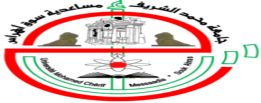 	وزارة التعليـــم العالـــي و البحـــث العلمي	جامعة محمد الشريف مساعدية سوق أهراس-  ترخيص المؤسسة المستخدمة خاص بالأساتذة المؤقتين –أنا الممضي أسفله السيد : ............................................................................................مدير (ذكر المؤسسة بالكامل): .................................................................................أشهد أنني أرخص للسيد (ة): ........................................................................................تاريخ و مكان الإزدياد: ...............................................................................................الشهادة التي يحوزها المعني : ........................................................................................المسلمة له (لها) بتاريخ : ............................................................................................في : .......................................................................................................................و الذي يعمل بمصالحي في منصب : ................................................................................منـــــذ : ...................................................................................................................لإلقــــاء دروس أو القيـــام بأعمال موجهة أو تطبيقيــــة بجامعة محمـــد الشريـــف مساعدية ســـوق أهـــــراس خـــلال السنة الجامعية 2019/2020 بصفة : أستاذ مؤقت .أؤكــد أن المعني لن يستفيـــد إلا من هــذا الترخيـــص الوحيـــد لصالـــح جامعـــة محمد الشريــــف مساعدية سوق أهراس و الذي لا يسمح له القيام بوظائف مماثلة و موازيـة مع جامعات أو مؤسســات تعليميــة أخرى خلال السنة الجامعية الحاليــة، و هذا وفقا للتنظيم الجاري بـه العمل ( المرســوم التنفيذي رقم 01/293 المؤرخ في : 01/10/2001 المتعلق بمهام التدريس و التكوين العاليين ) .                     سلـــم هــــذا الترخيــــص الوحيــــد في إطـــــار ما يسمـــح به القانـــون                                                                                               ...................... في ...................                                                                                                                            المعنيالجمهوريــــــة الجزائريـــــة الديمقراطيــــة الشعبيـــــةوزارة التعليـــم العالـــي و البحـــث العلميجامعة محمد الشريف مساعدية سوق أهراس-  ترخيص المؤسسة المستخدمة خاص بالأساتذة المشاركين  –أنا الممضي أسفله السيد : ............................................................................................مدير (ذكر المؤسسة بالكامل): .................................................................................أشهد أنني أرخص للسيد (ة) : .......................................................................................تاريخ و مكان الإزدياد: ...............................................................................................الشهادة التي يحوزها المعني : ........................................................................................المسلمة له (لها) بتاريخ : ............................................................................................في : .......................................................................................................................و الذي يعمل بمصالحي في منصب : ................................................................................منـــــذ : ...................................................................................................................لإلقــــاء دروس أو القيـــام بأعمال موجهة أو تطبيقيــــة بجامعة محمـــد الشريـــف مساعدية ســـوق أهـــــراس خـــلال السنة الجامعية 2018/2019 بصفة : أستاذ مشارك .أؤكــد أن المعني لن يستفيـــد إلا من هــذا الترخيـــص الوحيـــد لصالـــح جامعـــة محمد الشريــــف مساعدية سوق أهراس و الذي لا يسمح له القيام بوظائف مماثلة و موازيـة مع جامعات أو مؤسســات تعليميــة أخرى خلال السنة الجامعية الحاليــة، و هذا وفقا للتنظيم الجاري بـه العمل ( المرســوم التنفيذي رقم 01/294 المؤرخ في : 01/10/2001 المحدد لشروط توظيف أساتــذة مشاركيــن في التعليم و التكوين العاليين و ممارسة مهامهم ) .                     سلـــم هــــذا الترخيــــص الوحيــــد في إطـــــار ما يسمـــح به القانـــون                                                                                               ...................... في ...................                                                                                                                            المعني